企业委员会申请表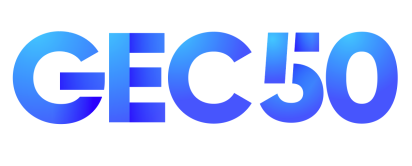 Enterprise Committee Member Application Form编号（No.）：企业信息 Company’s Information企业信息 Company’s Information企业信息 Company’s Information企业信息 Company’s Information企业名称Company´s Name证件类型Type of Certificate证件号码 Certificate Number 联络人信息（联络人应为授权代表）Authorized Representative’s Information 联络人信息（联络人应为授权代表）Authorized Representative’s Information 联络人信息（联络人应为授权代表）Authorized Representative’s Information 联络人信息（联络人应为授权代表）Authorized Representative’s Information 联络人姓名Representative’s Name联络人证件类型Representative’s ID Card Type联络人联系方式Representative’s Phone Number/Email联络人证件号码Representative’s Certificate ID No.企业信息 Company’s Information企业信息 Company’s Information企业信息 Company’s Information企业信息 Company’s Information请填写企业介绍（包括企业规模、所在行业、业务类型及所涉国别等情况）Please briefly introduce the company (including company´s size, industry, business type, countries involved, etc.)请填写企业介绍（包括企业规模、所在行业、业务类型及所涉国别等情况）Please briefly introduce the company (including company´s size, industry, business type, countries involved, etc.)请填写企业介绍（包括企业规模、所在行业、业务类型及所涉国别等情况）Please briefly introduce the company (including company´s size, industry, business type, countries involved, etc.)请填写企业介绍（包括企业规模、所在行业、业务类型及所涉国别等情况）Please briefly introduce the company (including company´s size, industry, business type, countries involved, etc.)企业诉求Company’s Demand企业诉求Company’s Demand企业诉求Company’s Demand企业诉求Company’s Demand请简述企业在全球业务合规方面遇到的困难及挑战、主要诉求等Please briefly describe the difficulties, challenges and demands of the company in terms of global business compliance risk.请简述企业在全球业务合规方面遇到的困难及挑战、主要诉求等Please briefly describe the difficulties, challenges and demands of the company in terms of global business compliance risk.请简述企业在全球业务合规方面遇到的困难及挑战、主要诉求等Please briefly describe the difficulties, challenges and demands of the company in terms of global business compliance risk.请简述企业在全球业务合规方面遇到的困难及挑战、主要诉求等Please briefly describe the difficulties, challenges and demands of the company in terms of global business compliance risk.其他需要说明事项Other Suggestions其他需要说明事项Other Suggestions其他需要说明事项Other Suggestions其他需要说明事项Other Suggestions是否有其他需要说明的事项，如希望GEC50为企业搭建哪些平台，有何建议等Are there any other suggestions or items that need to be explained? e.g., what does the company want to exchange on GEC 50’s platform.申请企业（公章）：Company’s Seal                                             年  月  日（yy/mm/dd）是否有其他需要说明的事项，如希望GEC50为企业搭建哪些平台，有何建议等Are there any other suggestions or items that need to be explained? e.g., what does the company want to exchange on GEC 50’s platform.申请企业（公章）：Company’s Seal                                             年  月  日（yy/mm/dd）是否有其他需要说明的事项，如希望GEC50为企业搭建哪些平台，有何建议等Are there any other suggestions or items that need to be explained? e.g., what does the company want to exchange on GEC 50’s platform.申请企业（公章）：Company’s Seal                                             年  月  日（yy/mm/dd）是否有其他需要说明的事项，如希望GEC50为企业搭建哪些平台，有何建议等Are there any other suggestions or items that need to be explained? e.g., what does the company want to exchange on GEC 50’s platform.申请企业（公章）：Company’s Seal                                             年  月  日（yy/mm/dd）